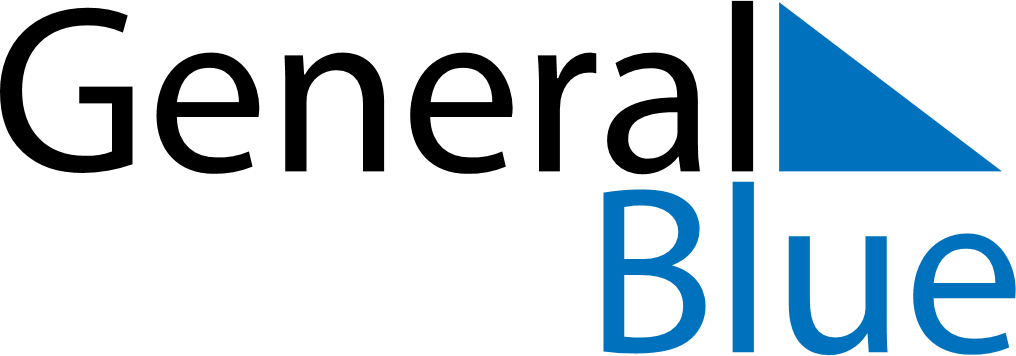 August 2163August 2163August 2163August 2163August 2163SundayMondayTuesdayWednesdayThursdayFridaySaturday12345678910111213141516171819202122232425262728293031